İŞ AKIŞI ADIMLARISORUMLUİLGİLİ DOKÜMANLARDış İlişkiler Ofisi Erasmus Sorumlusu  KAYUZEMDış İlişkiler Ofisi Erasmus Sorumlusu  KAYUZEMDış İlişkiler Ofisi Erasmus Sorumlusu Strateji Geliştirme Daire Başkanlığı Bölüm Koodinatörlükleri Dış İlişkiler Ofisi Erasmus Sorumlusu Bölüm KoodinatörlükleriDış İlişkiler Ofisi Erasmus Sorumlusu Strateji Geliştirme Daire Başkanlığı Bölüm Koodinatörlükleri Öğrenci İşleri Daire Başkanlığı
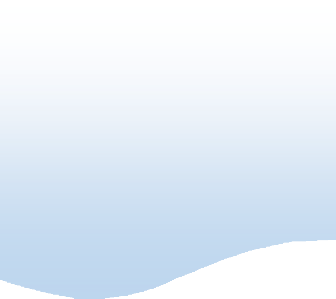 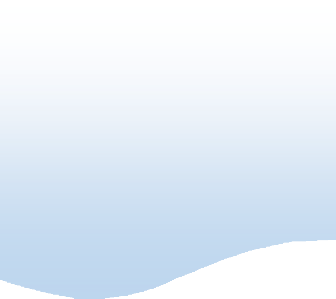 - Erasmus + Uygulama El Kitabı- Kayseri Üniversitesi Websitesi -Dış İlişkiler Ofisi Web Sitesi-Sosyal Medya- Erasmus + Uygulama El Kitabı- Kayseri Üniversitesi Web Sitesi -Dış İlişkiler Ofisi Web Sitesi-KIMO Sistemi-Erasmus + Uygulama El Kitabı-Mobility Tool-Erasmus + Uygulama El Kitabı-Erasmus + Uygulama El Kitabı-Mobility Tool